Registration Form for Language Tandems - Please fill it in and send it to sprachtandems@hu-berlin.de -Date:      Looking for (desired language):	     Offering (native language): 	     Name	Surname	male	female	diversE-mail address: 	     Age / Semester: 	      /      Field of study at the university:	     Interests: 	     For international students:Home country:	      	Duration of stay in :	     Language tandems settings and preferences:What would you like to learn? (Please tick the boxes below) Grammar and exercises /  Correction of written works /  Conversational skills / 
  and discussion of articles, books, (etc.)  Cultural activities: cinema, theatre, exhibitions, concerts (etc.) What can you offer to your tandem partner? (Please tick the boxes below) Grammar and exercises /  Correction of written works /  Conversational skills / 
  and discussion of articles, books, (etc.)  Cultural activities: cinema, theatre, exhibitions, concerts (etc.) How much time would you like to dedicate to your tandem partnership (per week/per month)	      /      My tandem partner should be female  / male  / divers . It does not matter . --------Please let us know if your tandem partnership was successful.We are thankful for any suggestions for improvement. International Department
Students Welcome Centre –Language Tandemshu.berlin/welcomecentre-students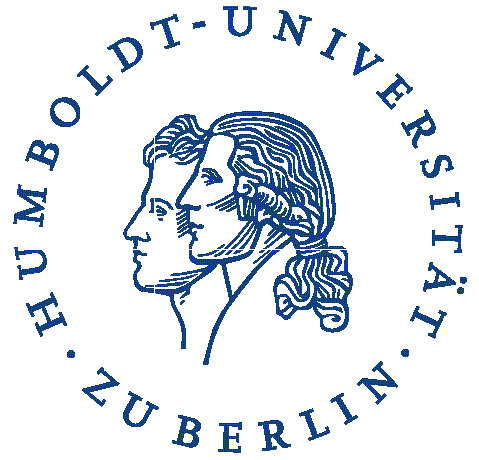 